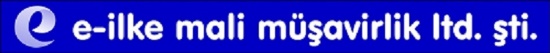 KURULUŞ TARİHİ01 ARALIK 1993TİCARET SİCİLANKARA TİCARET SİCİL MEMURLUĞU – 98844SERMAYESİ30.000,00 TLMERSİS NO0473001647900012VERGİ DAİRESİ ÇANKAYA VERGİ DAİRESİ  -  473 001 6479SGK MÜDÜRLÜĞÜULUCANLAR SİGORTA MÜDÜRLÜĞÜ 2.8320.02.02.1008107.006.07.54MERKEZ ADRESDR. MEDİHA ELDEM SOKAK 38/13 KIZILAY ANKARAŞUBE ADRESASEM İŞ MERKEZİ 6/103 GÜLLÜK MİLAS MUĞLATELEFON0312 430 1960 TELEFON0252 522 2093FAKS0312 430 1964WEBwww.e-ilke.netE POSTAilke@e-ilke.net